Wniosek o umieszczenie w wykazie kąpielisk na terenie Gminy LubrzaI. Dane organizatora kąpieliska: 1. Imię i nazwisko albo nazwę organizatora .............................................................................................................................................................................2.  Adres organizatora .............................................................................................................................................................................……………………………………………………………………………………………………………………………………………………………………….                    (kod poczt.)              (miejscowość)                                                (ulica, nr domu, nr lokalu)II. Dane kąpieliska:  1. Nazwa kąpieliska .............................................................................................................................................................................2. Adres kąpieliska                    .............................................................................................................................................................................                                                         (miejscowość)                                                (ulica, nr)3. Opis granicy kąpieliska na aktualnej mapie topograficznej albo ortofotomapie lub wykaz współrzędnych punktów załamania granicy kąpieliska ................................................................................................................................................................................................................................................................................................................................................................................................................................................................................................................................................................................................................................................................................................................................................................................................................................................................................................4. Długości linii brzegowej kąpieliska: .............................................................................................................................................................................5. Przewidywana maksymalna liczba osób korzystających dziennie  z kąpieliska .............................................................................................................................................................................6. Termin otwarcia i zamknięcia kąpieliska: od .............................................do.................................................7. Opis infrastruktury kąpieliska: ....................................................................................................................................................................................................................................................................................................................................................................................................................................................................................................................................................................................................................................................................................................................w tym urządzeń sanitarnych:liczba toalet męskich ...........................................,liczba toalet damskich ........................................., liczba toalet dla niepełnosprawnych ...................,8. Sposób gospodarki odpadami .....................................................................................................................................................................................................................................................................................................................................................................................................................................................................III. Oświadczam, że dane zawarte we wniosku i załączonych dokumentach zostały wpisane prawidłowo i zgodnie ze stanem faktycznym na dzień złożenia wniosku. Jednocześnie zobowiązuję się przesłać pisemne informacje o każdej zmianie na adres Urzędu Gminy w Lubrzy.KLAUZULA INFORMACYJNA Administratorem Twoich danych osobowych jest Wójt Gminy w Lubrzy, z siedzibą przy os. Szkolne 13, 66-218 Lubrza.Kontakt z inspektorem ochrony danych  możliwy jest poprzez adres email: iod@lubrza.plTwoje dane osobowe przetwarzane będą wyłącznie w celu:dane będą przetwarzane w celu prowadzenia ewidencji i podjęcia uchwały przez Radę Gminy Lubrza podanie danych jest obowiązkoweprawo dostępu do treści danych oraz ich poprawienia wraz z prawem do kontroli przetwarzania danych zawartych w zbiorze przysługuje zgodnie z art. 32 ustawy o ochronie danych osobowychdane zostaną udostępnione innym podmiotom -instytucjom, które zajmują się bezpieczeństwem i higieną pracyTwoje dane osobowe będą przechowywane/przetwarzane przez okres  10 latPosiadasz prawo dostępu do treści swoich danych oraz prawo ich sprostowania, usunięcia, ograniczenia przetwarzania, prawo wniesienia sprzeciwu.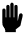 Masz prawo wniesienia skargi do UODO, gdy uznasz, iż przetwarzanie danych osobowych Ciebie dotyczących narusza przepisy ogólnego rozporządzenia o ochronie danych osobowych z dnia 27 kwietnia 2016 r.Podanie przez Ciebie danych osobowych jest obowiązkiem wynikającym z przepisów prawa......................................................................................									podpis Do wniosku należy dołączyć:Do wniosku, o którym wyżej mowa należy dołączyć:
1. Kopię zgłoszenia wodnoprawnego, o którym mowa w Ustawie Prawo wodne art. 394 ust.1 pkt.4, wraz z zaświadczeniem o niezgłoszeniu sprzeciwu, o którym mowa w art. 423 ust. 9;
2. Informacje dotyczące planowanego kąpieliska:
 a) aktualny profil wody w kąpielisku,
b) status kąpieliska w poprzednim sezonie kąpielowym (czynne, nieczynne) albo wzmianki, że wniosek dotyczy kąpieliska nowo utworzonego,
 c) ocena jakości wody i klasyfikacja wody w kąpielisku w poprzednim sezonie kąpielowym, jeżeli wniosek dotyczy istniejącego kąpieliska,
d) udogodnienia i środki podjęte w celu promowania kąpieli;
7. Zgodę właściciela wód oraz właściciela gruntu przylegającego do kąpieliska na utworzenie kąpieliska.WNIOSKODAWCA: (imię i nazwisko lub nazwa firmy/przedsiębiorcy)ADRES ZAMIESZKANIA / SIEDZIBY: (np. ulica, osiedle,  miejscowość, kod pocztowy)ADRES DO KORESPONDENCJI: (jeśli jest inny niż powyżej)pieczęć wpływuADRES E-MAIL (nie jest wymagany)TELEFON KONTAKTOWY (stacjonarny i/lub komórkowy, nie jest wymagany)